Naam: …………………Kijk wat ik al kan: ik reken tussen 10 en 20 !1. Even herhalen: de splitsingen     6     		     8     		     10     	4			4			5			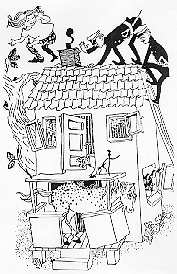 3			7			71			3			20			1			9     7     		     9     		     5     1			2			00			4			44			6			12			0			32. Zo doe ik dat.  2 + 2 =			  5 + 1 =			  1 + 9 =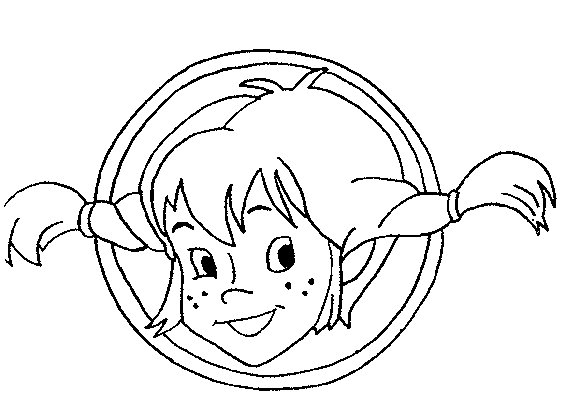 12 + 2 =			15 + 1 =			11 + 9 =       3 + 4 =			  4 + 5 =			  6 + 4 =13 + 4 =			14 + 5 =			16 + 4 =  8 – 4 =			  3 – 1 =			10 – 3 =18 – 4 =			13 – 1 =			20 – 3 =  7 – 5 =			  5 - 4 =			10 – 6 =       17 – 5 =			15 – 4 =			20 – 6 =3. Ga zo door!15 + 2 =		14 + 5 =		12 + 3 =		17 + 3 =11 + 5 =		13 + 6 =		12 + 8 =		15 + 2 =13 + 2 =		11 + 2 =		16 + 4 =		14 + 2 =18 – 1 =		14 – 1 =		20 – 5 =		20 – 2 = 19 – 4 =		15 – 4 =		20 – 7 =		16 – 5 =17 – 6 =		17 – 6 =		13 – 1 =		17 – 2 =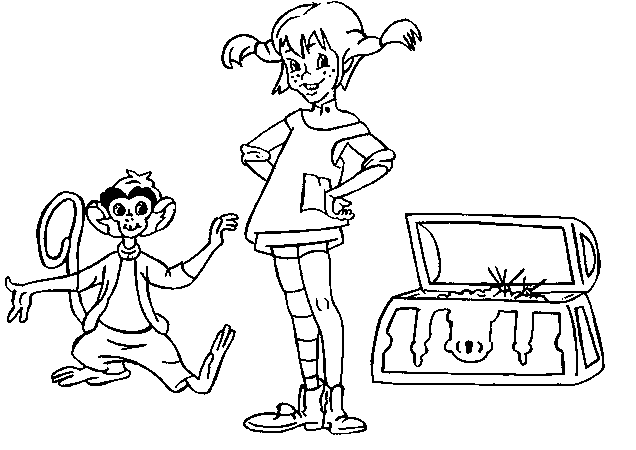 Bron afbeeldingenhttp://www.megacoloringpages.com/showtheme.php?theme=pippi%20longstocking